ROXBOROUGH HOME FOR WOMEN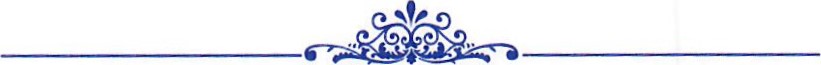 601 E. Leverington AvenuePhiladelphia, Pennsylvania 19128    phone: 215.482.6615 fax: 215.482.1193Volunteer ApplicationPlease fill out the following information. Please note that we do Background Checks on all volunteers.Name_____________________________________________________________________Address___________________________________________________________________Telephone/Email____________________________________________________________Emergency Contact__________________________________________________________How did you hear about the Home?___________________________________________________Volunteer Interests (check all that apply)Friendly VisitorArts & Crafts LeaderGame CoordinatorPet TherapySpecial EventsAdopt-A-GrandparentTrip ChaperoneExercise CoordinatorGarden/Landscape MaintenanceRHW Public Relation Sponsors Other________________________ Availability (check all that apply)Mondays	Time_________________________________Tuesdays	Time_________________________________Wednesdays	Time_________________________________Thursdays	Time_________________________________Fridays		Time_________________________________Saturdays	Time_________________________________Sundays	Time_________________________________References Name/Phone #_______________________________________________________________Name/Phone #_______________________________________________________________